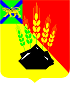 ДУМАМИХАЙЛОВСКОГО МУНИЦИПАЛЬНОГО  РАЙОНА  Р Е Ш Е Н И Е с. Михайловка04.10.2023 г.	                                                                                  №  367О награждении Почетной грамотой ДумыМихайловского муниципального района         Руководствуясь  Положением  «О Почетной грамоте и Благодарственном письме Думы Михайловского муниципального района», утвержденным  решением  Думы  Михайловского  муниципального  района № 111 от 25.08.2016 года, Уставом Михайловского муниципального района и на основании ходатайств: начальника управления образования Михайловского муниципального района, Дума Михайловского муниципального района					РЕШИЛА:1. Наградить Почетной грамотой Думы Михайловского муниципального района за многолетний  добросовестный  труд  в системе народного образования Михайловского муниципального района  и в связи с 75-летием  со дня рождения:1.1. Мирошник Валентину Николаевну - ветерана педагогического труда муниципального бюджетного общеобразовательного учреждения «Средняя общеобразовательная школа с. Кремово» Михайловского муниципального района;1.2.  Ерощенкову Галину Викторовну - ветерана педагогического труда муниципального бюджетного общеобразовательного учреждения «Средняя общеобразовательная школа с. Кремово» Михайловского муниципального района.2. Наградить Почетной грамотой Думы Михайловского муниципального района за многолетнюю творческую деятельность по возрождению, сохранению и укреплению традиций народного творчества, передачу молодому поколению огромного духовного опыта следующих участников коллектива «Калинушка»:2.1. Мартышеву Валентину Яковлевну – аккомпаниатора народного фольклорного коллектива «Калинушка»;2.2. Дамаскину Оксану Юрьевну  - солистку народного фольклорного коллектива «Калинушка».3. Наградить Почетной грамотой Думы Михайловского муниципального района за активную результативную деятельность, внедрение в воспитательный и образовательные процессы инновационных технологий, формирование культурного и эстетического развития личности обучающихся и в связи  с празднованием 50-летнего юбилея со дня образования образовательного учреждения:3.1. Буга Юлию Вячеславовну – заместителя директора по воспитательной работе муниципального бюджетного общеобразовательного учреждения «Средняя общеобразовательная школа с. Кремово» Михайловского муниципального района;4. Наградить Почетной грамотой Думы Михайловского муниципального района за многолетний  добросовестный  труд  в системе народного образования Михайловского муниципального района  и в связи с 80-летием  со дня рождения:4.1. Попову Нину Демьяновну - ветерана педагогического труда муниципального бюджетного общеобразовательного учреждения «Средняя общеобразовательная школа №1 п. Новошахтинский» Михайловского муниципального района.4.2. Глухенькую Лидию Александровну - ветерана педагогического труда муниципального бюджетного общеобразовательного учреждения «Средняя общеобразовательная школа с. Ширяевка» Михайловского муниципального района.5. Наградить Почетной грамотой Думы Михайловского муниципального района за активную результативную профессиональную деятельность, внедрение  в воспитательный и образовательный процессы инновационных технологий,  формирование культурного и эстетического развития личности обучающихся и в связи с профессиональным праздником  Днем Учителя:5.1. Маслакова Олега Георгиевича, учителя физической культуры муниципального бюджетного общеобразовательного учреждения «Средняя общеобразовательная школа им. А.И. Крушанова с. Михайловка» Михайловского муниципального района5.2. Пукаленко Альбину Игоревну, учителя русского языка и литературы муниципального бюджетного общеобразовательного учреждения «Средняя общеобразовательная школа с. Ивановка» Михайловского муниципального района5.3. Кутас Екатерину Викторовну, учителя английского языка муниципального бюджетного общеобразовательного учреждения «Средняя общеобразовательная школа с. Осиновка» Михайловского муниципального района.6.    Настоящее  решение вступает в силу со дня его принятия.Председатель Думы Михайловскогомуниципального района                                                         Н.Н. Мельничук